豐坪溪大禹堤段設施維修改善工程
生態檢核工作月報（110.4.21）公共工程生態檢核自評表		施工階段生態保育/友善措施自主檢查表表號： 11-9   檢查日期：110/ 4/21  施工進度:     %  預定完工日期：110/7/16施工廠商單位職稱：順風營造有限公司  	  姓名：      張增海       單位名稱：   生態檢核團隊         姓名：      黃美娟       施工階段生態保育措施執行紀錄照片及說明附註：請依各項生態保育/友善措施之說明及施工前照片提供施工段照片，照片須完整呈現執行範圍及內容，盡可能由同一位置同一角度拍攝。表格欄位不足可自行增加。項目頁碼公共工程生態檢核自評表1施工階段生態保育/友善措施自主檢查表2施工階段生態保育措施執行紀錄照片及說明3工程基本資料計畫及工程名稱豐坪溪大禹堤段防災減災工程豐坪溪大禹堤段防災減災工程設計單位經濟部水利署九河局工務課工程基本資料工程期程110年1月至110年7月110年1月至110年7月監造廠商經濟部水利署九河局工務課工程基本資料主辦機關經濟部水利署第九河川局經濟部水利署第九河川局營造廠商順風營造有限公司工程基本資料基地位置地點：花蓮縣玉里鎮座標：
(23.393410, 121.324463) ~ (23.392912, 121.337100)地點：花蓮縣玉里鎮座標：
(23.393410, 121.324463) ~ (23.392912, 121.337100)工程預算/經費（千元）工程基本資料工程目的工程基本資料工程類型□交通、□港灣、■水利、□環保、□水土保持、□景觀、□步道、□其他     □交通、□港灣、■水利、□環保、□水土保持、□景觀、□步道、□其他     □交通、□港灣、■水利、□環保、□水土保持、□景觀、□步道、□其他     □交通、□港灣、■水利、□環保、□水土保持、□景觀、□步道、□其他     工程基本資料工程概要增設防汛路(含側溝)約1.3km增設防汛路(含側溝)約1.3km增設防汛路(含側溝)約1.3km增設防汛路(含側溝)約1.3km工程基本資料預期效益階段檢核項目評估內容檢核事項檢核事項檢核事項施工階段一、專業參與生態背景及工程專業團隊是否組成含生態背景及工程背景之跨領域工作團隊?     ■是，於110年1月28日與生態檢核團隊洄瀾風生態有限    公    司啟動合作    □否是否組成含生態背景及工程背景之跨領域工作團隊?     ■是，於110年1月28日與生態檢核團隊洄瀾風生態有限    公    司啟動合作    □否是否組成含生態背景及工程背景之跨領域工作團隊?     ■是，於110年1月28日與生態檢核團隊洄瀾風生態有限    公    司啟動合作    □否施工階段二、生態保育措施施工廠商1.是否辦理施工人員及生態背景人員現場勘查，確認施工廠商清楚瞭解生態保全對象位置?□    ■是，於110年2月4日進行現場勘查並確認細節    □否2.是否擬定施工前環境保護教育訓練計畫，並將生態保育措施納入宣導。□    ■是，已擬定環境保護教育訓練計畫，並於110年2月25日   日執行宣導    □否1.是否辦理施工人員及生態背景人員現場勘查，確認施工廠商清楚瞭解生態保全對象位置?□    ■是，於110年2月4日進行現場勘查並確認細節    □否2.是否擬定施工前環境保護教育訓練計畫，並將生態保育措施納入宣導。□    ■是，已擬定環境保護教育訓練計畫，並於110年2月25日   日執行宣導    □否1.是否辦理施工人員及生態背景人員現場勘查，確認施工廠商清楚瞭解生態保全對象位置?□    ■是，於110年2月4日進行現場勘查並確認細節    □否2.是否擬定施工前環境保護教育訓練計畫，並將生態保育措施納入宣導。□    ■是，已擬定環境保護教育訓練計畫，並於110年2月25日   日執行宣導    □否施工階段二、生態保育措施施工計畫書施工計畫書是否納入生態保育措施，說明施工擾動範圍，並以圖面呈現與生態保全對象之相對應位置。     ■是，已將相關圖面納入施工計畫書    □否施工計畫書是否納入生態保育措施，說明施工擾動範圍，並以圖面呈現與生態保全對象之相對應位置。     ■是，已將相關圖面納入施工計畫書    □否施工計畫書是否納入生態保育措施，說明施工擾動範圍，並以圖面呈現與生態保全對象之相對應位置。     ■是，已將相關圖面納入施工計畫書    □否施工階段二、生態保育措施生態保育品質管理措施1.履約文件是否有將生態保育措施納入自主檢查?     ■是    □否2.是否擬定工地環境生態自主檢查及異常情況處理計畫?     ■是    □否3.施工是否確實依核定之生態保育措施執行，並於施工過程中注意對生態之影響，以確認生態保育成效?     ■是    □否4.施工生態保育執行狀況是否納入工程督導?     ■是    □否1.履約文件是否有將生態保育措施納入自主檢查?     ■是    □否2.是否擬定工地環境生態自主檢查及異常情況處理計畫?     ■是    □否3.施工是否確實依核定之生態保育措施執行，並於施工過程中注意對生態之影響，以確認生態保育成效?     ■是    □否4.施工生態保育執行狀況是否納入工程督導?     ■是    □否1.履約文件是否有將生態保育措施納入自主檢查?     ■是    □否2.是否擬定工地環境生態自主檢查及異常情況處理計畫?     ■是    □否3.施工是否確實依核定之生態保育措施執行，並於施工過程中注意對生態之影響，以確認生態保育成效?     ■是    □否4.施工生態保育執行狀況是否納入工程督導?     ■是    □否施工階段三、民眾參與施工說明會是否邀集生態背景人員、相關單位、在地民眾與關心相關議題之民間團體辦理施工說明會，蒐集、整合並溝通相關意見?  □是    ■否   是否邀集生態背景人員、相關單位、在地民眾與關心相關議題之民間團體辦理施工說明會，蒐集、整合並溝通相關意見?  □是    ■否   是否邀集生態背景人員、相關單位、在地民眾與關心相關議題之民間團體辦理施工說明會，蒐集、整合並溝通相關意見?  □是    ■否   施工階段四、資訊公開施工資訊公開是否主動將施工相關計畫內容之資訊公開?  ■是    □否 是否主動將施工相關計畫內容之資訊公開?  ■是    □否 是否主動將施工相關計畫內容之資訊公開?  ■是    □否 項次檢查項目檢查項目執行結果執行結果執行結果執行結果非執行 期間執行狀況陳述項次檢查項目檢查項目已執行已執行執行但不足未執行非執行 期間執行狀況陳述1水質保護-排擋水工項設置應使水流不經過正在施工的區域；如機具需過水應設置涵管等設施，避免機具入水。水質保護-排擋水工項設置應使水流不經過正在施工的區域；如機具需過水應設置涵管等設施，避免機具入水。Ⅴ本施工區增設防汛路(含側溝)執行作業，無機具需過水。2水質保護-若須於工區內執行混凝土灌漿作業，絕不可於溪流中清洗重機具殘餘的混凝土。水質保護-若須於工區內執行混凝土灌漿作業，絕不可於溪流中清洗重機具殘餘的混凝土。Ⅴ本施工區目前無混凝土灌漿作業。3維護既有植生與自然棲地-如需暫置土方、機具等，應使用既有建成地區，避免使用有植物生長的區域。維護既有植生與自然棲地-如需暫置土方、機具等，應使用既有建成地區，避免使用有植物生長的區域。ⅤⅤ本工區暫置土方、挖土機均無影響植物生長區。4維護自然棲地-混凝土、廢土、廢棄物、垃圾等禁止堆置於工區範圍外。維護自然棲地-混凝土、廢土、廢棄物、垃圾等禁止堆置於工區範圍外。ⅤⅤ工區現場廢土皆統一堆置於防汛道路側邊無影響自然棲地。5工區周圍如出現野生動物，不捕捉、不驚擾。工區周圍如出現野生動物，不捕捉、不驚擾。ⅤⅤ執行狀況良好。是否發生環境異常狀況?(如有環境異常狀況請通報工程主辦機關與生態團隊)是否發生環境異常狀況?(如有環境異常狀況請通報工程主辦機關與生態團隊)□是□是異常狀況說明：解決對策：異常狀況說明：解決對策：異常狀況說明：解決對策：異常狀況說明：解決對策：異常狀況說明：解決對策：是否發生環境異常狀況?(如有環境異常狀況請通報工程主辦機關與生態團隊)是否發生環境異常狀況?(如有環境異常狀況請通報工程主辦機關與生態團隊)■否■否項目1水質保護－排擋水工項設置應使水流不經過正在施工的區域；如機具需過水應設置涵管等設施，避免機具入水。拍攝日期與說明˙拍攝日期：110.4.21˙說明：挖土機於工區內執行作業無機具涉水情事。照片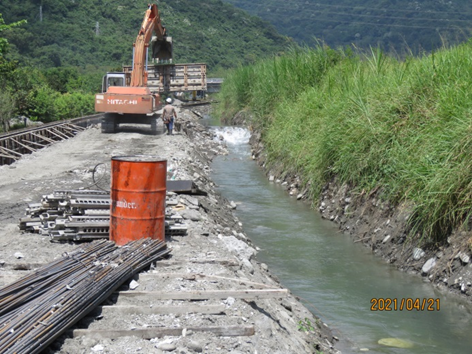 項目2水質保護－若須於工區內執行混凝土灌漿作業，絕不可於溪流中清洗重機具殘餘的混凝土。拍攝日期與說明˙拍攝日期：110.4.21˙說明：施工區內目前無進行灌漿作業。照片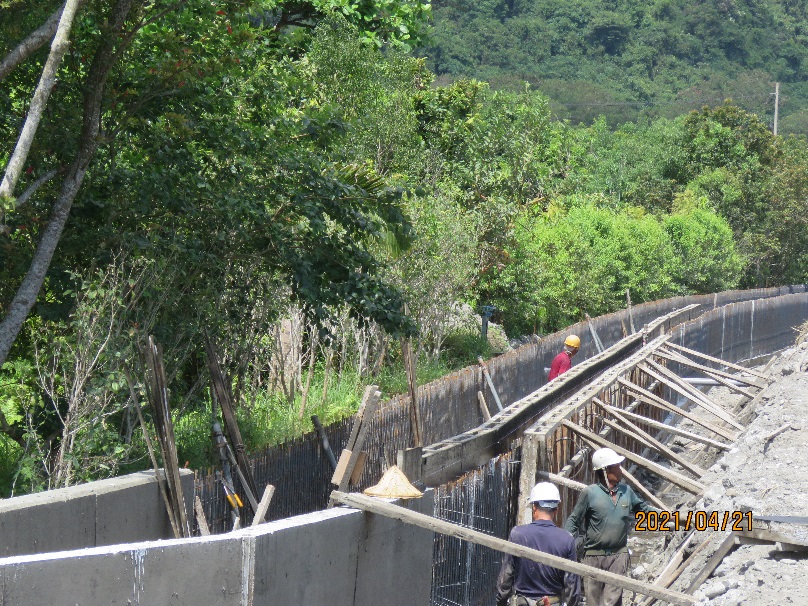 項目3維護既有植生與自然棲地－如需暫置土方、機具等，應使用既有建成地區，避免使用有植物生長的區域。拍攝日期與說明˙拍攝日期：110.4.21˙說明：施工區內挖起來的土堆暫置靠堤防下方，無影響既有植物生長區。照片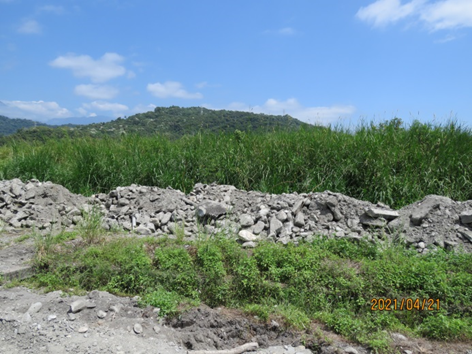 